RECTIFICACIÓN FECHA CIERRE LICITACIÓN RESTRINGIDA CONTRATO VERTEDERO MUNIIPAL. 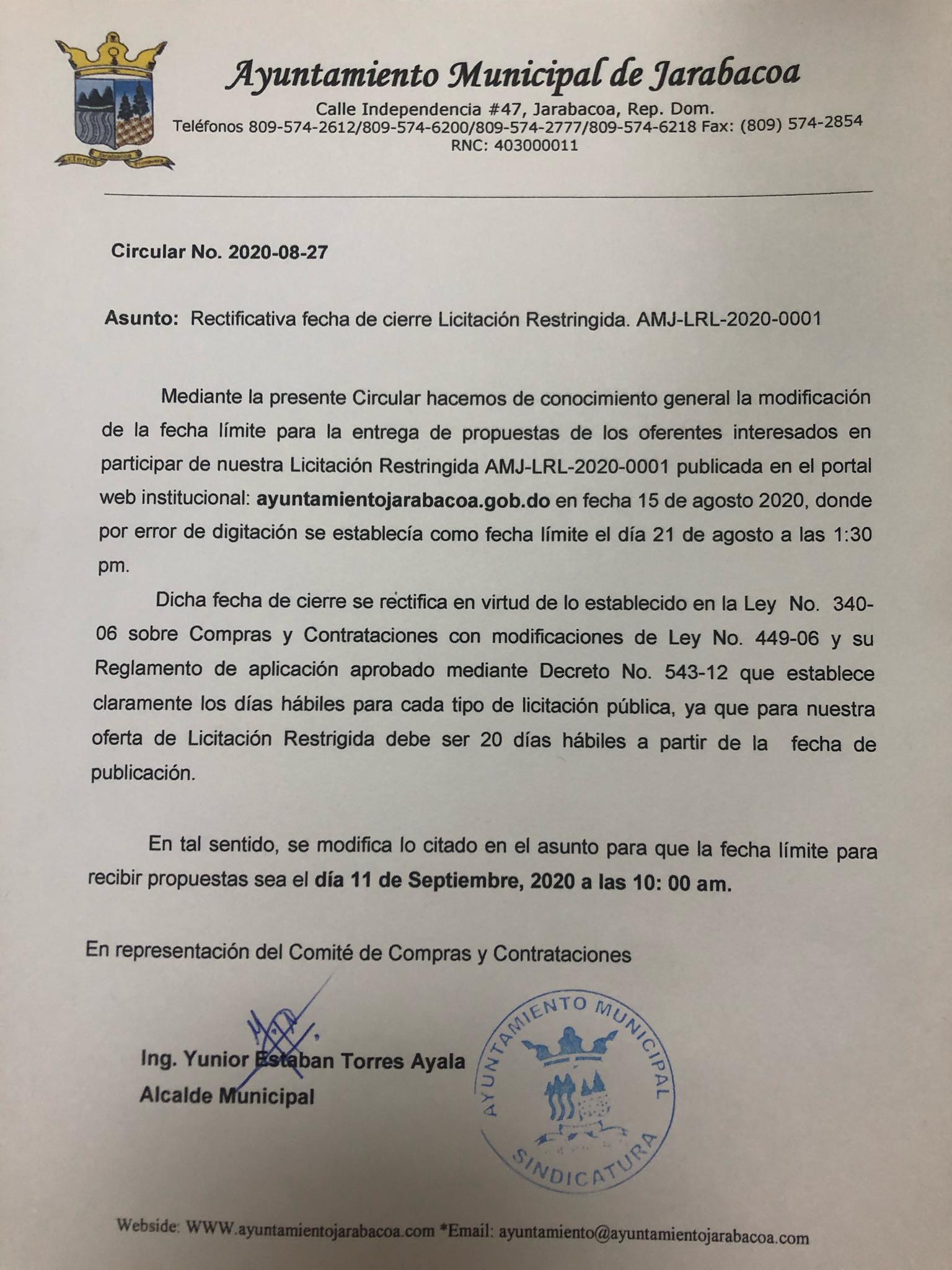 